                                     ใบสมัคร
				    (ครู/อาจารย์)
			โครงการฝึกอบรมเชิงปฏิบัติการฯ และ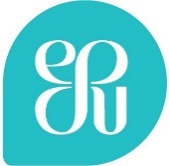 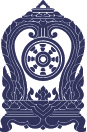 การแข่งขันกล่าวสุนทรพจน์ภาษาอังกฤษในที่ชุมชนระดับชาติ ประจำปี 2561ชื่อ-นามสกุล (ไทย)  ............................................................................................................................................Name/Last Name (Eng.)  .....................................................................................................................................................ว/ด/ปีเกิด (Date of Birth)............................................................................. อายุ (Age):.......................................................ที่อยู่ปัจจุบัน (ไทย)  ...................................................................................................................................................................Home Address (Eng.)  ...........................................................................................................................................................เบอร์มือถือครู/อาจารย์ (Teacher’s Mob. No.)  ............................................... ไลน์ ไอดี (Line ID):.....................................อีเมล์ (Email Address) :  ………………………………………………………………………………………………………………………………………..ชื่อสถานศึกษา (ไทย)  ………………………………………………………………………………………………………………………………………………School Name (Eng.)  …………………………………………………………………………………………………………………………………………….คณะ (Faculty)  .....................................................................................สาขา (Field of Study)..............................................ที่อยู่สถานศึกษา (ไทย)  ..............................................................................................................................................................School Address (Eng.)  ...........................................................................................................................................................สถานศึกษาในสังกัด (Supervising Agency)  สช. (OPEC)  สพฐ. (OBEC)  สอศ. (OVEC)  สกอ. (OHEC)โทรศัพท์ (Tel.)  .............................................................................โทรสาร (Fax).......................................................................			ลายเซ็นครู / อาจารย์ (Signature of Teacher)................................................................................
ลายเซ็นผู้อำนวยการ/คณบดี (Signature of Principal/Dean).........................................................(ตราประทับของสถานศึกษา)วันที่ (Date).....................................................................สำนักความสัมพันธ์ต่างประเทศ สำนักงานปลัดกระทรวงศึกษาธิการ ถนนราชดำเนินนอก เขตดุสิต กรุงเทพฯ 10300โทรสาร: 02 628 5649   โทรศัพท์: 02 628 5646-8 ต่อ 122 (วิไลลักษณ์), ต่อ 123 (สุเมธ,สุรศักดิ์)มือถือ: 087 599 1768 (สุเมธ) มือถือ: 099 652 5894 (สุรศักดิ์)Email: wilailukp@hotmail.com,sumeth5555@hotmail.com           **กำหนดส่งใบสมัครภายในวันจันทร์ที่ 15 มกราคม 2561**หมายเหตุ : โปรดประทับตราสถานศึกษาลงในใบสมัคร